Application formFor participation in the 5th exhibition "Mishka s Kukloyu" October 27-28, 2018(Please submit by September 30, 2018)(Zheleznodorozhnikov Culture Palace, 102 Chelyuskintsev St., Yekaterinburg, RussiaYou will present:  Dolls     Bears      Other Toys     Accessories     Houses    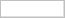 Materials        Other    (please specify below) 
________________________________________________________________________________I agree with the terms and conditions of “Mishka s Kukloyu“ exhibition.Signature:                                                      Date:Terms and conditions of  the 5th exhibition “Mishka s Kukloyu“ in Yekaterinburg, Russia dated October 27-28, 2018:Please Note! Giving one’s badge to a 3rd party is prohibited. If violated, the badge will be confiscated and there will be a fine.If you need an additional chair, please request it before October 15, 2018.If any property of the exhibition is damaged, one will be responsible to conpensate the cost of the property.2. Reservation of the space at the exhibition and payments:Participants must complete and submit the application form and make an advance payment of 50% of the total cost of participation to reserve a space at the exhibition.3. Payment dates:50% of the total cost is paid before September 30, 2018. The remaining 50% of the cost is paid - no later than October 15, 2018. All payments must be made into the following bank account: _____ ________ or PayPal account:4. Installation. The exhibit must be installed before 11 am on October 27, 2018, or the Organizer reserves the right to use the table as desired.5. Safety of exhibits. Participants are responsible for the safety of their exhibits in daytime during the exhibition. The organizer will provide night watch of all exhibits.6.  Advertisement.Artists can advertise and conduct their promotion only within their own table. It is not recommended to advertise events, organizations and companies that do not participate in the exhibition. Contacts: Svetlana Rezanova, executive director and organizer of the exhibition "Mishka s kukloyu".Phone:   +7-912-246-91-29Email:   mishkaskukloyu@mail.ruWebsite: www. http://mishkaskukloyu.ru/ Name of the artist or brand name (if any)Name of the artist or brand name (if any)E-mail:Phone:Country:City:Contact Person:Web-site:Preferred name for signboard:1.Price (rubles)CommentsRent of an exhibition table (150x70cm) for one participant4 500Including table, chair, signboard, badge for the participant, 1 diploma of the participantRent of an exhibition table (150x70cm) for two participants6 000Including table, 2 chairs, signboard, 2 badges for the participants, 2 diplomas of the participants